П О С Т А Н О В Л Е Н И Е ПРАВИТЕЛЬСТВА КАМЧАТСКОГО КРАЯ             г. Петропавловск-КамчатскийВ соответствии с федеральными законами и иными нормативными правовыми актами Российской Федерации, Уставом Камчатского края, Законом Камчатского края от 29.03.2012 № 30 «О системе исполнительных органов государственной власти Камчатского края», постановлением Губернатора Камчатского края от 09.11.2012 № 207 «О структуре исполнительных органов государственной власти Камчатского края» и иными нормативными правовыми актами Камчатского краяПРАВИТЕЛЬСТВО ПОСТАНОВЛЯЕТ:1. Утвердить Положение о Министерстве спорта и молодежной политики Камчатского края согласно приложению.2. Признать утратившими силу:1) постановление Правительства Камчатского края от 19.12.2008 № 430-П «Об утверждении Положения об Агентстве по молодежной политике Камчатского края»;2) постановление Правительства  Камчатского края от 12.01.2010 № 8-П «О внесении изменений в приложение к постановлению Правительства Камчатского края от 19.12.2008 № 430-П «Об утверждении Положения об Агентстве по молодежной политике Камчатского края»;3) постановление Правительства  Камчатского края от 22.04.2010 № 192-П «О внесении изменения в приложение к постановлению Правительства Камчатского края от 19.12.2008 № 430-П «Об утверждении Положения об Агентстве по молодежной политике Камчатского края»;4) постановление Правительства  Камчатского края от 09.08.2010 № 340-П «О внесении изменений в приложение к постановлению Правительства Камчатского края от 19.12.2008 № 430-П «Об утверждении Положения об Агентстве по молодежной политике Камчатского края»;5) постановление Правительства  Камчатского края от 09.02.2011 № 57-П «О внесении изменения в приложение к постановлению Правительства Камчатского края от 19.12.2008 № 430-П «Об утверждении Положения об Агентстве по молодежной политике Камчатского края»;6) постановление Правительства  Камчатского края от 01.12.2011 № 518-П «О внесении изменений в приложение к постановлению Правительства Камчатского края от 19.12.2008 № 430-П «Об утверждении Положения об Агентстве по молодежной политике Камчатского края»;7) постановление Правительства  Камчатского края от 10.01.2012 № 6-П «О внесении изменений в постановление Правительства Камчатского края от 19.12.2008 № 430-П «Об утверждении Положения об Агентстве по молодежной политике Камчатского края»;8) постановление Правительства  Камчатского края от 27.01.2012 № 62-П «О внесении изменения в приложение к постановлению Правительства Камчатского края от 19.12.2008 № 430-П «Об утверждении Положения об Агентстве по молодежной политике Камчатского края»;9) часть 8 постановления Правительства  Камчатского края от 05.10.2012 № 447-П «О внесении изменений в отдельные постановления Правительства Камчатского края»;10) постановление Правительства  Камчатского края от 25.04.2011 № 158-П «Об утверждении Положения о Министерстве спорта и туризма Камчатского края»;11) постановление Правительства  Камчатского края от 24.01.2012 № 51-П «О внесении изменений в постановление Правительства Камчатского края от 25.04.2011 № 158-П «Об утверждении Положения о Министерстве спорта и туризма Камчатского края»;12) часть 11 постановления Правительства  Камчатского края от 05.10.2012 № 447-П «О внесении изменений в отдельные постановления Правительства Камчатского края».3. Настоящее постановление вступает в силу через 10 дней после дня его официального опубликования и распространяется на правоотношения, возникающие со дня государственной регистрации Министерства спорта и молодежной политики Камчатского края, за исключением пункта 13 части 2.1 раздела 2 приложения к настоящему постановлению, для которого установлен иной срок вступления в силу.4. Пункт 13 части 2.1 раздела 2 приложения к настоящему постановлению вступает в силу через 10 дней после дня официального опубликования настоящего постановления и распространяется на правоотношения, возникающие с 01 января 2015 года.Губернатор Камчатского края 			  	 	             В.И. Илюхин Положение о Министерстве спорта и молодежной политики Камчатского края1. Общие положения1.1. Министерство спорта и молодежной политики Камчатского края является исполнительным органом государственной власти Камчатского края, осуществляющим функции по выработке и реализации региональной политики, по нормативному правовому регулированию, по контролю, по предоставлению государственных услуг, иные правоприменительные функции в сфере физической культуры, спорта и молодежной политики и осуществляющим полномочия Российской Федерации в сфере физической культуры и спорта,  переданные органам государственной власти субъектов Российской Федерации.1.2. Министерство создано в соответствии с постановлением Губернатора Камчатского края от 09.11.2012 № 207 «О структуре исполнительных органов государственной власти Камчатского края» в результате реорганизации  в форме слияния  Министерства спорта и туризма Камчатского края и Агентства по молодежной политике Камчатского края и является правопреемником  названных исполнительных органов государственной власти Камчатского края.1.3. Министерство в своей деятельности руководствуется Конституцией Российской Федерации, федеральными конституционными законами, федеральными законами, иными нормативными правовыми актами Российской Федерации, Уставом Камчатского края, законами и иными нормативными правовыми актами Камчатского края, а также настоящим Положением.1.4. Министерство осуществляет свою деятельность во взаимодействии с федеральными органами исполнительной власти и их территориальными органами по Камчатскому краю, исполнительными органами государственной власти Камчатского края, органами местного самоуправления муниципальных образований в Камчатском крае, общественными объединениями, иными организациями и гражданами.1.5. Министерство является юридическим лицом, имеет самостоятельный баланс, лицевые счета, открываемые в Управлении Федерального казначейства по Камчатскому краю, печать и бланки со своим наименованием, выступает истцом и ответчиком в суде.1.6. Полное официальное наименование Министерства: Министерство спорта и молодежной политики Камчатского края.1.7. Финансирование деятельности Министерства осуществляется за счет средств краевого бюджета. 1.8. Финансирование деятельности Министерства, связанной с реализацией переданных Российской Федерацией полномочий по оформлению и ведению спортивных паспортов, осуществляется за счет субвенций, поступающих в краевой бюджет из федерального бюджета.1.9. Министерство имеет имущество, необходимое для выполнения возложенных на него полномочий. Имущество Министерства  является собственностью Камчатского края и закрепляется за Министерством на праве оперативного управления.1.10. Министерство имеет подведомственные краевые государственные учреждения для реализации полномочий в установленной сфере деятельности.1.11. Юридический адрес (место нахождения) Министерства: 683000, г. Петропавловск-Камчатский, ул. Советская, 35.2. Полномочия Министерства2.1. Министерство  осуществляет следующие полномочия:1) реализует региональную политику в сфере физической культуры и спорта в Камчатском крае;2) реализует региональную молодежную политику в Камчатском крае;3) определяет основные задачи и направления развития физической культуры, спорта и молодежной политики в Камчатском крае, разрабатывает и реализует долгосрочные краевые целевые программы развития физической культуры и спорта, долгосрочные краевые целевые программы в сфере молодежной политики, ведомственные целевые программы в сфере физической культуры, спорта и молодежной политики;4) проводит комплексный анализ и прогнозирование развития сферы физической культуры, спорта и молодежной политики в Камчатском крае;5) разрабатывает совместно с заинтересованными исполнительными органами государственной власти Камчатского края проекты законов Камчатского края и иные правовые акты Камчатского края в сфере физической культуры, спорта и молодежной политики в Камчатском крае;6) вносит на рассмотрение Губернатору Камчатского края и Правительству Камчатского края проекты законов и иных правовых актов Камчатского края по вопросам, относящимся к установленной сфере деятельности Министерства, а также замечания и предложения к проектам федеральных законов, законов Камчатского края, направленных на правовое регулирование отношений в установленной сфере деятельности Министерства;7) издает нормативные правовые акты по вопросам установленной сферы деятельности Министерства, за исключением вопросов, правовое регулирование которых в соответствии с федеральным законодательством и законодательством Камчатского края осуществляется исключительно законами Камчатского края, правовыми актами Губернатора Камчатского края и Правительства Камчатского края;8) обобщает практику применения федерального законодательства и законодательства Камчатского края и проводит анализ реализации региональной политики в установленной сфере деятельности;9) организует и проводит региональные и межмуниципальные официальные физкультурные и спортивные мероприятия, в том числе:а) устанавливает порядок проведения региональных и межмуниципальных официальных физкультурных мероприятий и спортивных мероприятий в Камчатском крае; б) утверждает и реализует календарный план официальных физкультурных мероприятий и спортивных мероприятий в Камчатском крае;в) содействует обеспечению общественного порядка и общественной безопасности при проведении официальных физкультурных мероприятий и спортивных мероприятий в Камчатском крае;г) осуществляет информационное обеспечение региональных и межмуниципальных официальных физкультурных мероприятий и спортивных мероприятий в Камчатском крае;10) утверждает порядок формирования и обеспечения спортивных сборных команд Камчатского края, а именно:а) наделяет статусом «Спортивная сборная команда Камчатского края» коллективов по различным видам спорта, включенным во Всероссийский реестр видов спорта;б) осуществляет материально-техническое обеспечение, в том числе обеспечение спортивной экипировкой, финансовое, научно-методическое, медико- биологическое, медицинское и антидопинговое обеспечение спортивных сборных команд Камчатского края;в) обеспечивает подготовку спортивного резерва для спортивных сборных команд Камчатского края;11) учреждает почетные звания, награды, премии и иные формы поощрения в сфере физической культуры и спорта в Камчатском крае;12) организует развитие национальных видов спорта, в том числе, устанавливает порядок проведения спортивных мероприятий по национальным видам спорта, развивающимся в Камчатском крае;13) осуществляет полномочия по оформлению и ведению спортивных паспортов;14) присваивает спортивные разряды и квалификационные категории спортивных судей в порядке, установленном Положением о Единой всероссийской спортивной классификации и Положением о спортивных судьях;15) осуществляет в установленном порядке аккредитацию региональных спортивных федераций;16) осуществляет реализацию мер по развитию физической культуры и спорта инвалидов, лиц с ограниченными возможностями здоровья, адаптивной физической культуры и адаптивного спорта в Камчатском крае;17) организует профессиональную подготовку, переподготовку и повышение квалификации специалистов в сфере физической культуры и спорта;18) обеспечивает деятельность региональных центров спортивной подготовки;19) осуществляет контроль за соблюдением краевыми государственными учреждениями, созданными Камчатским краем и осуществляющими спортивную подготовку, а также организациями, находящимися на территории Камчатского края, созданными без участия Российской Федерации, Камчатского края, муниципальных образований в Камчатском крае и осуществляющими спортивную подготовку, федеральных стандартов спортивной подготовки в соответствии с законодательством Российской Федерации;20) принимает меры по предотвращению допинга в спорте и борьбе с ним;21) осуществляет пропаганду и поддержку массовой физической культуры, спорта, здорового образа жизни, основ знаний о физической культуре и спорте, участвует в обеспечении выпуска телерадиопрограмм и кинофотоматериалов по этой тематике;22) осуществляет в установленном порядке сбор, обработку и предоставление государственной статистической отчетности в сфере физической культуры и спорта;23) ведет учет спортивных объектов, находящихся на территории Камчатского края, независимо от их ведомственной принадлежности и форм собственности, обеспечивает включение объектов спорта в Камчатском крае во Всероссийский реестр объектов спорта;24) рассматривает и представляет в установленном порядке материалы для награждения наиболее отличившихся работников в сфере физической культуры, спорта и молодежной политики к награждению государственными и ведомственными наградами, присвоению спортивных званий и почетных спортивных званий;25) участвует в  подготовке предусмотренных законодательством документов для лицензирования образовательной деятельности образовательных учреждений дополнительного образования детей, осуществляющих деятельность в сфере физической культуры и спорта; 26) участвует в установленном порядке в разработке мер социальной защиты спортсменов, тренеров и иных работников в сфере физической культуры и спорта;27) в пределах своей компетенции осуществляет меры по профилактике безнадзорности и правонарушений несовершеннолетних;28) координирует, организует и проводит оздоровительную кампанию детей в Камчатском крае, в том числе организует работу специализированных (профильных) лагерей в Камчатском крае;29) организует работу по паспортизации организаций отдыха и оздоровления детей, находящихся на территории Камчатского края, а также по формированию краевого реестра данных организаций и его размещению на официальном сайте исполнительных органов государственной власти Камчатского края в сети Интернет;30) организует методическое обеспечение деятельности исполнительных органов государственной власти Камчатского края и органов местного самоуправления муниципальных образований в Камчатском крае по вопросам организации работы с молодежью;31) содействует созданию экономических условий для решения социальных проблем молодежи, участвует совместно с федеральными органами исполнительной власти и их территориальными органами по Камчатскому краю в решении вопросов по обеспечению занятости и трудоустройству молодежи;32) осуществляет меры по:а) созданию условий для правовой защиты и социальной адаптации молодежи;б) профилактике правонарушений и наркотической зависимости в молодежной среде, формированию здорового образа жизни;в) поддержке молодой семьи, развитию семейного молодежного отдыха и оздоровлению;г) развитию молодежного художественного творчества и поддержке талантливой молодежи;33) вырабатывает основные направления деятельности по вопросам патриотического воспитания молодежи, развития детского, молодежного массового спорта, реализации научно-технического, творческого потенциала, оказывает содействие общественным объединениям и иным организациям независимо от их организационно-правовой формы, осуществляющим свою деятельность в этой сфере;34) обеспечивает совместно с заинтересованными исполнительными органами государственной власти Камчатского края реализацию предложений по решению проблем молодежи в сфере: профессиональной подготовки, занятости, оздоровления и организации досуга; жилищного обеспечения; развития творчества; предпринимательства; поддержки молодых семей и талантливой молодежи;35) обеспечивает организацию и проведение региональных мероприятий в сфере молодежной политики в Камчатском крае;36) участвует в создании и развитии сети учебно-методических центров, организаций социального обслуживания молодежи, молодежных центров, оздоровительно-образовательных учреждений и организаций, спортивных клубов по месту жительства, спортивных школ, творческих центров, специализированных служб по вопросам поддержки молодежного предпринимательства и содействует их информационному обеспечению;37) участвует в реализации программ по обучению кадров для организации работы в сфере молодежной политики в Камчатском крае;38) формирует краевой реестр молодежных и детских общественных объединений, пользующихся государственной поддержкой из средств краевого бюджета;39) осуществляет мониторинг социально-экономического положения молодежи, анализирует социальные процессы в молодежной среде, их воздействие на состояние и развитие политической и социально-экономической ситуации в Российской Федерации и в Камчатском крае;40) готовит совместно с заинтересованными исполнительными органами государственной власти Камчатского края информацию о реализации основных направлений молодежной политики в Камчатском крае;41) готовит предложения и материалы для издания:а) информационных бюллетеней, методических и иных материалов к семинарам, совещаниям, конференциям;б) сборников аналитических обзоров, справочников и других печатных изданий в установленной сфере деятельности;42) осуществляет государственную поддержку молодежным и детским общественным объединениям в Камчатском крае;43) утверждает положение о проведении конкурса проектов и программ молодежных и детских общественных объединений, организует проведение конкурса проектов и программ молодежных и детских общественных объединений; 44) осуществляет в установленном порядке размещение заказов на поставку товаров, выполнение работ, оказание услуг для нужд Министерства и реализации возложенных на него полномочий, заключает государственные контракты;45) осуществляет полномочия учредителя в отношении подведомственных краевых государственных учреждений и контроль за их деятельностью в соответствии с их уставными задачами,  в том числе за целевым расходованием средств, выделяемых из краевого бюджета; 46) осуществляет функции главного распорядителя и получателя средств краевого бюджета, предусмотренных на содержание Министерства и реализацию возложенных на Министерство полномочий, в том числе обеспечивает контроль за соблюдением получателями субсидий, предоставленных Министерством, условий, установленных при их предоставлении;47) обеспечивает в пределах своей компетенции защиту сведений, составляющих государственную тайну;48) организует прием граждан, обеспечивает своевременное и полное рассмотрение устных и письменных обращений граждан, принятие по ним решений и направление ответов заявителям в установленный законодательством Российской Федерации срок; 49) оказывает гражданам бесплатную юридическую помощь в виде правового консультирования в устной и письменной форме по вопросам, относящимся к компетенции Министерства, в порядке, установленном законодательством Российской Федерации для рассмотрения обращений граждан;50) обеспечивает мобилизационную подготовку Министерства;51) организует профессиональную подготовку работников Министерства, их переподготовку, повышение квалификации и стажировку;	52) осуществляет в соответствии с законодательством Российской Федерации работу по комплектованию, хранению, учету и использованию архивных документов  Министерства;53) осуществляет полномочия по профилактике коррупционных и иных правонарушений в пределах своей компетенции;54) осуществляет координацию деятельности органов местного самоуправления муниципальных образований в Камчатском крае по реализации курируемых федеральных целевых программ, долгосрочных краевых целевых программ и ведомственных целевых программ, реализация которых возложена на Министерство;55) осуществляет иные полномочия в установленной сфере деятельности, если такие полномочия предусмотрены федеральными законами и иными нормативными правовыми актами Российской Федерации, Уставом Камчатского края, законами и иными нормативными правовыми актами Камчатского края.2.2. Министерство с целью реализации полномочий в установленной сфере деятельности имеет право:1) участвовать в организации и проведении межрегиональных, всероссийских и международных спортивных соревнований и учебно-тренировочных мероприятий спортивных сборных команд Российской Федерации, проводимых на территории Камчатского края;2) запрашивать и получать от других исполнительных органов государственной власти Камчатского края, органов местного самоуправления муниципальных образований в Камчатском крае, общественных объединений, организаций материалы, необходимые для принятия решений по вопросам, отнесенным к установленной сфере деятельности Министерства;3) разрабатывать и утверждать методические рекомендации, регулирующие деятельность в сфере физической культуры, спорта и молодежной политики в Камчатском крае;4) оказывать содействие развитию детско-юношеского,  молодежного, массового спорта, спорта высших достижений и профессионального спорта;5) привлекать для проработки вопросов, отнесенных к установленной сфере деятельности Министерства, научные и иные организации;6) создавать совещательные органы (коллегии) в установленной сфере деятельности Министерства;7) проводить совещания по вопросам, отнесенным к установленной сфере деятельности Министерства; 8) учреждать в установленном порядке награды и поощрения Министерства и награждать ими работников Министерства и других лиц, осуществляющих деятельность в сфере физической культуры, спорта и молодежной политики в Камчатском крае.3. Организация деятельности Министерства3.1. Министерство возглавляет Министр, назначаемый на должность и освобождаемый от должности Губернатором Камчатского края.Министр несет персональную ответственность за выполнение возложенных на Министерство полномочий.Министр имеет заместителей, назначаемых на должность и освобождаемых от должности  Губернатором Камчатского края.3.2. Министр:1) утверждает положения о структурных подразделениях Министерства;2) в установленном порядке назначает на должность и освобождает от должности работников Министерства (за исключением своих заместителей);3) решает в соответствии с законодательством Российской Федерации и Камчатского края о государственной гражданской службе вопросы, связанные с прохождением государственной гражданской службы Камчатского края в Министерстве;4) утверждает структуру и штатное расписание Министерства в пределах установленных Правительством Камчатского края фонда оплаты труда и численности работников, смету расходов на содержание Министерства в пределах установленных на соответствующий период ассигнований, предусмотренных в краевом бюджете;5) вносит в Министерство финансов Камчатского края предложения по формированию краевого бюджета в части финансового обеспечения деятельности Министерства и подведомственных краевых государственных учреждений;6) вносит в установленном порядке предложения о создании, реорганизации и ликвидации подведомственных краевых государственных учреждений;7) назначает и освобождает от должности в установленном порядке руководителей подведомственных краевых государственных учреждений, заключает и расторгает с указанными руководителями трудовые договоры;8) издает приказы по вопросам установленной сферы деятельности Министерства,  также по вопросам внутренней организации работы Министерства;9) действует без доверенности от имени Министерства, представляет его во всех государственных, судебных органах и организациях, заключает договоры (соглашения), открывает и закрывает счета в соответствии с законодательством Российской Федерации, совершает по ним операции, подписывает финансовые документы, выдает доверенности;10) осуществляет другие полномочия в соответствии с законодательством Российской Федерации и Камчатского края.3.3. Структурными подразделениями Министерства являются следующие отделы:1) отдел развития видов спорта и высшего спортивного мастерства; 2) отдел развития спортивных школ;3) отдел развития инфраструктуры;4) отдел по организации оздоровительной кампании;5) отдел по молодежной политике;6) отдел бухгалтерского учета и отчетности.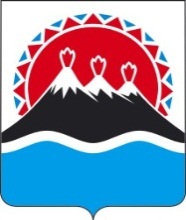               18.12.2012                          №562-ПОб утверждении Положения о Министерстве спорта и молодежной политики  Камчатского краяПриложение к постановлению Правительства Камчатского краяот 18.12.2012  № 562-П